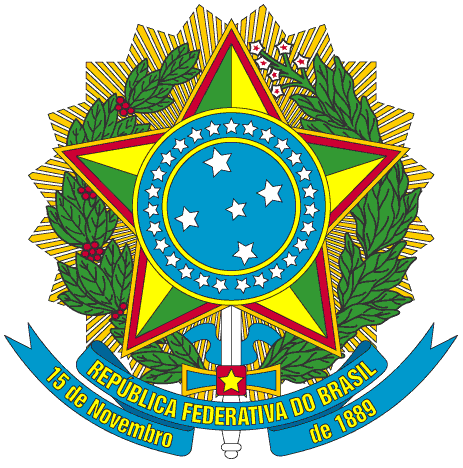 SERVIÇO PÚBLICO FEDERALPORTARIA Nº 34/2015/PROEN, DE 08 DE JULHO DE 2015O PRÓ-REITOR DE ENSINO DO INSTITUTO FEDERAL DE EDUCAÇÃO, CIÊNCIA E TECNOLOGIA DO CEARÁ, no uso de suas atribuições, considerando a Portaria Nº 298 de 12 de março de 2013 e a Portaria Nº 200/GR, de 28 de fevereiro de 2014.RESOLVEArt. 1º - Criar comissão organizadora para o processo seletivo  do Edital Nº 21/GR-2015 de 08 de julho de 2015 que trata sobre a seleção de professores-formadores do Curso de Pós-Graduação Lato Sensu, em nível de Especialização, em Formação Pedagógica para Docência na Educação Profissional e Tecnológica, na modalidade a distância, aprovado pelo Conselho Superior - Resolução Nº 007 de 13/02/2015.§ 1º - Instituir a comissão organizadora responsável pelo acompanhamento do processo seletivo, com os servidores nominados a seguir:I.   Ricardo Liarth da Silva Cruz 				Siape 1668008II.  Hobson Almeida Cruz					Siape 2163804III. Kamilla Karen Sousa da Silva				Siape 2187335IV. Ana Cláudia Uchôa Araújo				Siape 1544822§ 2º - Por motivo de ocorrência de fatos não previstos no edital a comissão poderá reprogramar as datas estabelecidas no cronograma, visando a garantia da partcipação igualitária de todos os candidatos.PUBLIQUE-SE                        ANOTE-SE                      CUMPRA-SE	PRÓ-REITORIA DE ENSINO DO INSTITUTO FEDERAL DE EDUCAÇÃO CIÊNCIA E TECNOLOGIA DO CEARÁ,  08 de julho de 2015.Jarbiani Sucupira Alves de CastroPró-reitora de Ensino em exercício